Malteser International Europe · Grüner Weg 12-14, 50825 Cologne, Germany Country Coordination OfficePlot No: 445 Kololo Road 3k SouthTong Ping, Juba TownSouth SudanJuba, 20 June 2019Invitation to BidMI/ITB/JUB/2019/0088For 5136kbps down-1024kbps up, 1:4 of shared bandwidth for one-year starting from 22 Sep 2019 in MI office in Juba Annex 1: Specification of BiddingAnnex 2: Bill of QuantityThe whole Specification for bidding dossier (digital version) can be down loaded here on the South Sudan NGO Forum’s website.We look forward to receiving your bids by or before the submission deadline on 25 June 2019 at before 4:00 PM at the addresses specified in the documents.Thank you for your cooperation.Sincerely Yours,  please consider the environment before printing this emailA.	SPECIFICATION OF BIDDINGRelated to our advertised ITB MI/ITB/JUB/2019/0088 Malteser International herewith calls for 5136kbps down-1024kbps up, 1:4 of shared bandwidth for one-year starting from 22 Sep 2019 in MI office in Juba. Description of the organization and its activitiesMalteser International is a worldwide humanitarian relief service of the Sovereign Order of Malta and legally a division of Malteser Hilfsdienst e. V. based in Cologne, Germany. Malteser International is a charitable organization recognize as a relief organization according to the Geneva Convention. In South Sudan, Malteser International is running basic health care programs, a sleeping sickness control program and supporting people affected by leprosy. The activities implemented in Wau are focusing on food security and livelihood and WASH.Objective of Invitation to Bid: In accordance with the overall targets of above mentioned operations, MI plans to order 5136kbps down-1024kbps up, 1:4 of shared bandwidth for one-year starting from 22 Sep 2019 in MI office in Juba. The technical specifications and conditions of the quoting process are described below in the Specification of Quoting and in the Annex 2: Bill of Quantity which are part of this ITB.Companies are invited to present bids complying with the requirements here below specified.Bid Presentation  The bids shall be delivered in a sealed envelope to Malteser International - Country Coordination Office, Plot No: 445 Kololo Road 3k South, Tong Ping, Juba Town, South Sudan.The deadline for the delivery of the bids is: on 25 June 2019 at before 4:00 PMThe bids shall be written in English The envelope must state the following information:Reference to the Bid Number Address to which the bid is being submitted (see above)The words “Not to be opened before deadline” written in EnglishThe bids should be valid for 90 days after the deadlineThe format BoQ can be used or a separate one depending on supplier’s choice.General conditionsThe bid shall be typed or written and signed on each page by the legal representative of the supplier,The winning company might be requested to provide catalogues, pictures, technical descriptions and/or samples of items at the order stage when required,The prices of the bid will be expressed in United States Dollars. The prices must be on unit price basis,The prices will be considered fixed whereas Malteser International will not process Tax exemption. No additional change of whatsoever nature and type will be accepted by Malteser International,Malteser International reserves the right to accept or reject all bids depending on prevailing condition at the time.Technical specificationTimetable* All times are local time in Juba, South SudanValidity of bidsEach company is bound to the bid submitted for a period of 90 days from the deadline for submission of bids.Language of bidsAll bids, official correspondence between companies and Malteser International, as well as all documents associated with the bid request will be in English.Submission of bidsAll bids must conform to the following conditions:Each bid must have arrived at the address stated below within the deadline on 25 June 2019, at before 04:00 p.m. (local time). Malteser International Coordination office Plot No. 445, Block 3K Tong PingJuba, South SudanEach bid, its annexes, and all supporting documents (specified in point 9) must be placed in a sealed envelope that is marked with the following only:the above-mentioned address;the reference code of the bid; the instruction "Do not open before comparative bid analysis";The name of the bidder.Technical and financial bids must be placed in a sealed envelope.Content of bidsAll submitted bids must conform to the requirements mentioned in the ITB. Furthermore, they must include the following documents:Part 1 - Bid: A bid for 5136kbps down-1024kbps up, 1:4 of shared bandwidth for one-year starting from 22 Sep 2019 in MI office in Juba under the Contract Agreement. The format BoQ can be used or a separate one depending on supplier’s choice. Additional sheets may be attached for further details.  Part 2 - Legal documentsCopy of the company’s certificate of incorporation,Copy of Chamber of Commerce registration, Copy Tax Identification Certificate,Copy of Certificate of Operation,Company’s Financial Statement of last three months,Company’s official address,Bank account details (where money would be paid),Ownership of bidsMI reserves/funds ownership of all bids received. As a consequence, bidders will not be able to stipulate requirements that their bids are to be returned.Opening of submitted bidsThe bids will be opened on 25 June 2019 at 4:00pm in MI Office in Juba, South Sudan, by the Procurement Committee. The selection process will be recorded in writing by the Procurement Committee.Bids evaluationThe criteria applied for the evaluation will be the legal conformity, the price, the technical experiences, the compliance with technical specifications and quality standards, and the capacity to deliver, delivery time and meet timeframes as specified. The work will be awarded to the winning bidder according to the timetable mentioned above.Specific Technical and Financial Evaluation Criteria to standards:Comparative Bid Analysis and justification basing on responsiveness of the selected supplier by internal committee,Contract Agreement will directly be issued to the selected supplier upon approval.Terms of paymentThe payment will be done in United States Dollar by bank transfer or cheque as specified below:Payment will be carried out quarterly upon received invoices from the Contractor.On behalf of Malteser International:		 			Date: 20 June 2019 please consider the environment before printing this email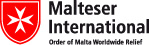 South Sudan Coordination Office 
Nermin Silajdzic. Country Logistics & Security Manager – South Sudan
Plot No. 445, Block 3, Kololo - US Embassy Road.Central Equitorial State, Juba.
M: +211 (0) 911 746 963 · M: +211 (0) 924 767 949
nermin.silajdzic@malteser-international.org · Skype: nsilajdzic
www.malteser-international.org
Malteser International Europe/Malteser Hilfsdienst e. V., County Court Cologne, VR 4726
Executive Board: Karl Prinz zu Löwenstein, Dr. Elmar Pankau,
Douglas Graf Saurma-Jeltsch, Verena Hölken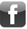 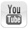 Legal advice: This communication is for use by the intended recipient and contains information that may be privileged, confidential or copyrighted under applicable law. If you are not the intended recipient, you are hereby formally notified that any use, copying or distribution of this e-mail, in whole or in part, is strictly prohibited. Please notify the sender by return e-mail and delete this e-mail from your systems.Legal advice: This communication is for use by the intended recipient and contains information that may be privileged, confidential or copyrighted under applicable law. If you are not the intended recipient, you are hereby formally notified that any use, copying or distribution of this e-mail, in whole or in part, is strictly prohibited. Please notify the sender by return e-mail and delete this e-mail from your systems.Legal advice: This communication is for use by the intended recipient and contains information that may be privileged, confidential or copyrighted under applicable law. If you are not the intended recipient, you are hereby formally notified that any use, copying or distribution of this e-mail, in whole or in part, is strictly prohibited. Please notify the sender by return e-mail and delete this e-mail from your systems.VSAT InternetVSAT Internet5136kbps down-1024kbps up, 1:4 of shared bandwidth for one-year starting from 22 Sep 2019 in MI office in Juba, equipment including a dish, installation and configurationActivitiesDATETIME*Deadline for submission of bids25 June 201904:00 p.m.Opening of submitted bids28 June 201904:00 p.m.Notification of award to the successful contractor9 July 2019-Signature of Contract Agreement12 July 2019-Annex 2: Bill of QuantityThe quantities stated against each item of the Bill of Quantities (BOQ) are the estimated quantities and are therefore provisional. The contractor shall be paid for actual quantities used.Annex 2: Bill of QuantityThe quantities stated against each item of the Bill of Quantities (BOQ) are the estimated quantities and are therefore provisional. The contractor shall be paid for actual quantities used.Annex 2: Bill of QuantityThe quantities stated against each item of the Bill of Quantities (BOQ) are the estimated quantities and are therefore provisional. The contractor shall be paid for actual quantities used.VSAT InternetPrice $5136kbps down-1024kbps up, 1:4 of shared bandwidth for one-year starting from 22 Sep 2019 in MI office in Juba, equipment including a dish, installation and configuration South Sudan Coordination Office 
Nermin Silajdzic. Country Logistics & Security Manager – South Sudan
Plot No. 445, Block 3, Kololo - US Embassy Road.Central Equitorial State, Juba.
M: +211 (0) 911 746 963 · M: +211 (0) 924 767 949
nermin.silajdzic@malteser-international.org · Skype: nsilajdzic
www.malteser-international.org
Malteser International Europe/Malteser Hilfsdienst e. V., County Court Cologne, VR 4726
Executive Board: Karl Prinz zu Löwenstein, Dr. Elmar Pankau,
Douglas Graf Saurma-Jeltsch, Verena HölkenLegal advice: This communication is for use by the intended recipient and contains information that may be privileged, confidential or copyrighted under applicable law. If you are not the intended recipient, you are hereby formally notified that any use, copying or distribution of this e-mail, in whole or in part, is strictly prohibited. Please notify the sender by return e-mail and delete this e-mail from your systems.Legal advice: This communication is for use by the intended recipient and contains information that may be privileged, confidential or copyrighted under applicable law. If you are not the intended recipient, you are hereby formally notified that any use, copying or distribution of this e-mail, in whole or in part, is strictly prohibited. Please notify the sender by return e-mail and delete this e-mail from your systems.Legal advice: This communication is for use by the intended recipient and contains information that may be privileged, confidential or copyrighted under applicable law. If you are not the intended recipient, you are hereby formally notified that any use, copying or distribution of this e-mail, in whole or in part, is strictly prohibited. Please notify the sender by return e-mail and delete this e-mail from your systems.